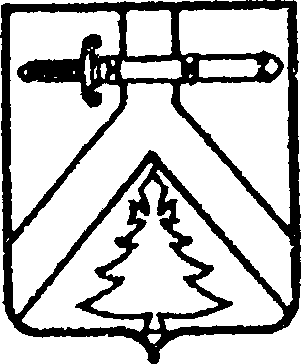 АДМИНИСТРАЦИЯ АЛЕКСЕЕВСКОГО СЕЛЬСОВЕТАКУРАГИНСКОГО РАЙОНА    КРАСНОЯРСКОГО КРАЯ                    ПОСТАНОВЛЕНИЕ    00.00.2022	   	                      с. Алексеевка                                      №  ПроектОб утверждении Порядка использования средств резервного фондаАлексеевского сельсоветаВ соответствии со статьей 81 Бюджетного кодекса Российской Федерации, руководствуясь Уставом Алексеевского сельсовета Курагинского района Красноярского края ПОСТАНОВЛЯЮ:	1. Признать утратившими силу постановления № 16-п от 24.04.2013, № 26-п от 30.05.2013.           2 . Утвердить Порядок использования средств резервного фонда Алексеевского сельсовета, согласно приложению.3. Контроль за исполнением настоящего постановления оставляю за собой.         4. Опубликовать постановление в газете «Алексеевские вести» и на «Официальном интернет-сайте администрации Алексеевского сельсовета» (Alekseevka.bdu.su).         5.Постановление вступает в силу со дня его официального опубликования.   Глава  сельсовета                                                                 Романченко М.В.Приложение к постановлению от __ ____ 20__ № ________Порядок использования средств резервного фонда Алексеевского сельсовета          1. Бюджетные ассигнования резервного фонда Алексеевского сельсовета (далее – резервный фонд), размер которого определяется решением о бюджете муниципального образования Алексеевского сельсовета на очередной финансовый год и плановый период, используются (расходуются) на финансовое обеспечение непредвиденных расходов, не предусмотренных в бюджете Алексеевского сельсовета на очередной финансовый год и плановый период и не имеющих регулярного характера.2. Средства резервного фонда направляются на финансовое обеспечение непредвиденных расходов в случае:проведения поисковых и спасательных работ в зонах чрезвычайных ситуаций;          проведения аварийно-восстановительных работ по ликвидации последствий стихийных бедствий и других чрезвычайных ситуаций, имевших место на территории Алексеевского сельсовета; проведения мероприятий по развертыванию и содержанию временных пунктов проживания и питания для эвакуируемых пострадавших граждан в течение необходимого срока;оказания разовой материальной помощи гражданам, попавшим в трудную жизненную ситуацию, а также пострадавшим и утратившим имущество в результате стихийных бедствий и других чрезвычайных ситуаций, имевших место на территории (наименование муниципального образования), других мероприятий чрезвычайного характера;иные случаи.          3. Средства резервного фонда предоставляются на основании постановления органам местного самоуправления, являющимися распорядителями средств бюджета Алексеевского сельсовета, физическим и юридическим лицам. 4. Органы и лица, указанные в пункте 3 настоящего порядка, предоставляют письменное обращение в администрацию Рощинского сельсовета, с указанием случая, повлекшего возникновение непредвиденных расходов, обоснованием и экономическими расчетами объема испрашиваемых средств. 	Решение о выделении бюджетных ассигнований резервного фонда принимается Советом депутатов при участии органа либо должностного лица администрации осуществляющего составление и организацию исполнения местного бюджета.Постановление о выделении бюджетных ассигнований резервного фонда издается в случае принятия соответствующего решения. В постановлении указывается общий размер бюджетных ассигнований и их распределение по получателям и проводимым мероприятиям.5. Выделенные из резервного фонда бюджетные ассигнования подлежат использованию строго по целевому назначению.В срок, указанный в постановлении о выделении средств из резервного фонда, получатели средств резервного фонда, после проведения соответствующих мероприятий, предоставляют отчет об их использовании. Требования к отчету устанавливаются в соответствующем постановлении о выделении средств из резервного фонда.В случае выявления фактов нецелевого использования средств резервного фонда применяются меры, установленные Бюджетным кодексом Российской Федерации.Контроль за целевым использованием средств резервного фонда осуществляет Глава сельсовета.6. Отчет об использовании бюджетных ассигнований резервного фонда прилагается к годовому отчету об исполнении местного бюджета.